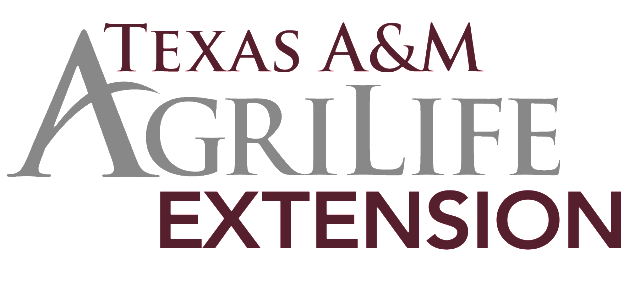 4-H Veterinary ScienceCertificate of Completion of ProgramTitle ofVeterinary Assistant  Presented to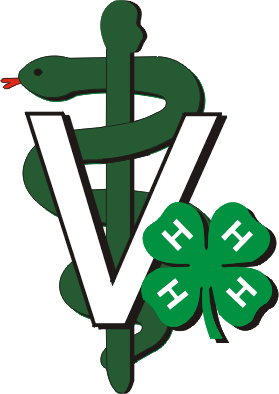 